2022-2023 OPHS JV FOOTBALL SCHEDULE**All OPHS JV home games will be played at Oak Park High School, 13701 Oak Park Blvd, Oak Park, MI 48237**Head Coach: JAMAR JACKSON 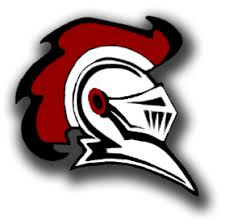 ”LETS GO KNIGHTS”Day DateOpponent/Location TimeWEDNESDAY8/24/22OPHS vs U OF D (AWAY)   6:30pmTHURSDAY 9/1/22OPHS vs Lake Orion (HOME)  6:00pmWEDNESDAY9/7/22OPHS vs Birmingham Groves (AWAY)  6:30pmTHURSDAY9/15/22OPHS vs Harper Woods (HOME)  6:00pmTHURSDAY9/22/22OPHS vs Bloomfield (HOME)   6:00pmTHURSDAY9/29/22OPHS vs Rochester (AWAY)  6:30pmTHURSDAY10/6/22OPHS vs Southfield AT&T (HOME)6:00pmTHURSDAY10/13/22OPHS vs Orchard Lake St. Mary’s (HOME)6:00pmTHURSDAY10/20/22OPHS vs Clarkston (AWAY)6:30pm